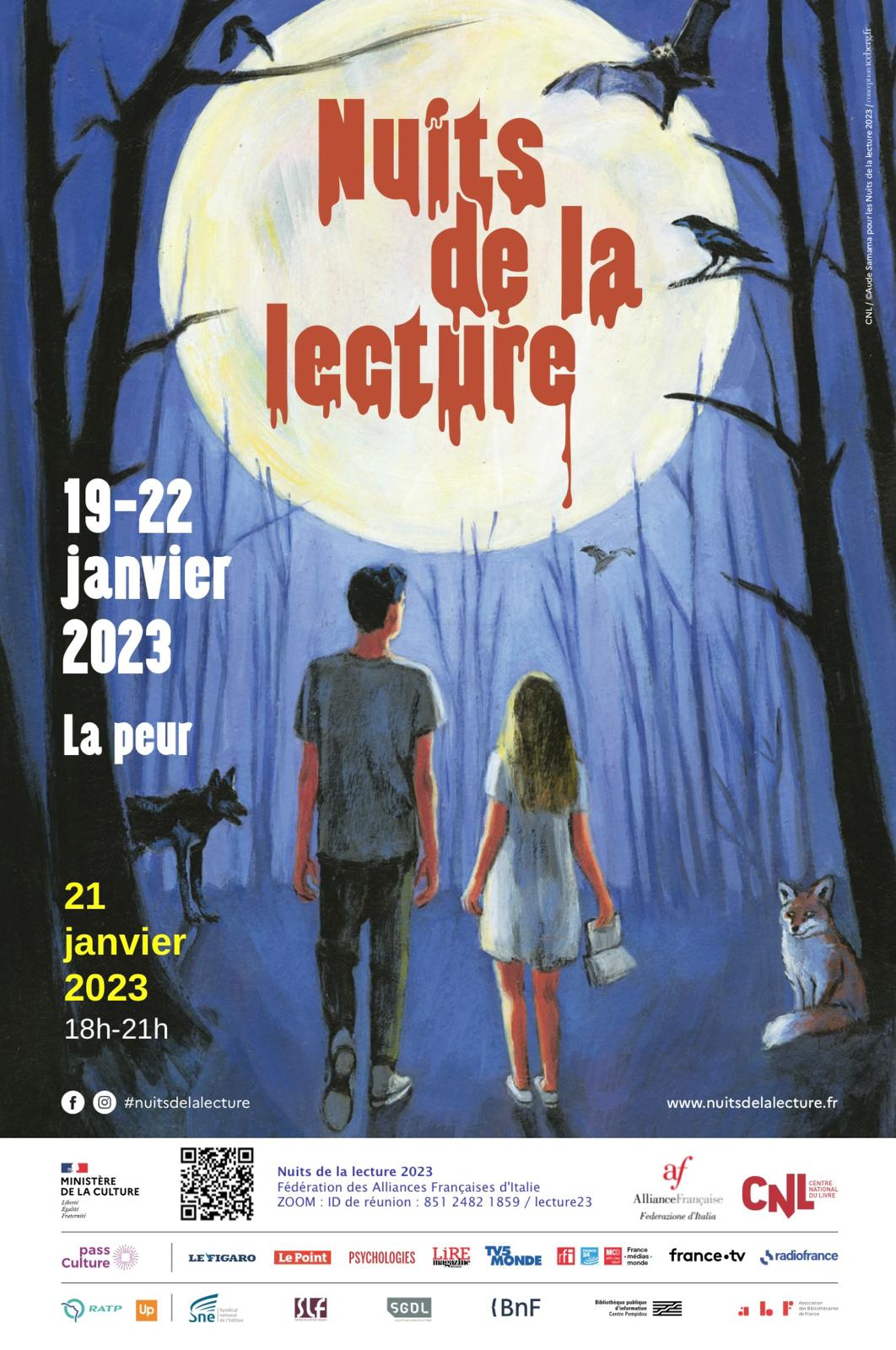 Pédagogie - Federazione delle Alliances françaises d'Italia vous invite à une réunion Zoom planifiée.

Sujet : Nuit de la lecture 2023 - Fédération des Alliances Françaises d'Italie
Heure : 21 janv. 2023 18:00 Paris

Participer à la réunion Zoom
https://alliancefr-it.zoom.us/j/85124821859?pwd=TlQ2ZElpam5wbUpsOHJyYXhvRjRBQT09

ID de réunion : 851 2482 1859
Code secret : lecture23